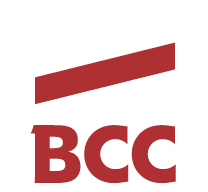 Warszawa, 8.02 2023 r. Sejmowa komisja poparła work-life balanCEKomisja Polityki Społecznej i Rodziny jednogłośnie poparła nowelizację Kodeksu Pracy, której celem jest wdrożenie unijnych dyrektyw dotyczących work-life balance. 	Komisja Polityki Społecznej i Rodziny pozytywnie zaopiniowała projekt nowelizacji Kodeksu pracy. Zmiany mają na celu wdrożenie dwóch unijnych dyrektyw, dotyczących         tzw. work-life balance. Nowe regulacje, wiążące się między innymi z koniecznością wprowadzenia do polskiego prawa przepisów dotyczących uprawnień rodziców i elastycznej organizacji pracy, zakładają m.in. zmiany w urlopach rodzicielskich.Bieżący rok, zgodnie z wcześniejszymi zapowiedziami BCC, będzie przebiegał pod znakiem zmian w prawie pracy. Po nowych regulacjach dotyczących pracy zdalnej przychodzi czas na wdrożenie przepisów wspólnotowych. Te ostatnie wychodzą naprzeciw pracownikom nie tylko w aspektach macierzyństwa, ale również w obszarach związanych z czasem pracy. Pracownicy zyskają dodatkowe dni wolne, inaczej będą też rozlokowane przerwy w pracy. Wdrażane zmiany współgrają ze zmieniającym się popandemicznym rynkiem pracy, na którym oczekiwania pracowników bardzo się zmieniły. Przepisy te zapewne będą przyjmowane w trybie przyspieszonym, bo czas na ich implementację już minął. - podkreśla Joanna Torbé-Jacko, adwokat, Ekspert Business Centre Club ds. prawa pracy i ubezpieczeń społecznych.Projekt przygotowany przez Ministerstwo Rodziny i Polityki Społecznej przewiduje prawo do urlopu rodzicielskiego zarówno dla matki, jak i dla ojca. Rodzicom przysługiwać ma osobno po 9 tygodni urlopu rodzicielskiego, którym nie będą mogli się dzielić, a także możliwość zwolnienia z pracy "z powodu działania siły wyższej”. Zwolnienie takie, możliwe do wykorzystania między innymi w pilnych sprawach rodzinnych, będzie przysługiwać 
w wymiarze 2 dni (lub 16 godzin) w roku kalendarzowym. Nowelizacja traktuje także o możliwości skorzystania z bezpłatnego urlopu opiekuńczego   - 5 dni w roku kalendarzowym.Zgodnie z projektem wprowadzone zostanie szersze stosowanie elastycznej organizacji pracy, w tym pracy zdalnej oraz pracy w niepełnym wymiarze czasu. Wprowadzone zostaną także nowe regulacje dotyczące umów o pracę. Pracownik, zatrudniony przez co najmniej 6 miesięcy, będzie miał prawo wystąpić o zmianę rodzaju umowy w tym na umowę o pracę na czas nieokreślony, a także o bardziej bezpieczne 
i przewidywalne warunki pracy.Ponadto wprowadzony zostanie 70-proc. zasiłek macierzyński za cały okres urlopu rodzicielskiego dla obojga rodziców. Obecnie zasiłek macierzyński wypłacany jest w wysokości 100 proc. podstawy zasiłku za pierwsze 6 tygodni urlopu rodzicielskiego i 60 proc. podstawy wymiaru zasiłku za pozostałą cześć tego urlopu.***Business Centre Club (BCC)BCC to największa w kraju ustawowa organizacja indywidualnych pracodawców. Członkowie Klubu zatrudniają ponad 400 tys. pracowników, przychody firm to ponad 200 miliardów złotych, a siedziby rozlokowane są w 250 miastach. Na terenie Polski działają 22 loże regionalne. Do BCC należą przedstawiciele wszystkich branż, międzynarodowe korporacje, instytucje finansowe i ubezpieczeniowe, firmy telekomunikacyjne, najwięksi polscy producenci, uczelnie wyższe, koncerny wydawnicze i znane kancelarie prawne. Członkami BCC – klubu przedsiębiorców są także prawnicy, dziennikarze, naukowcy, wydawcy, lekarze, wojskowi i studenci. Więcej o BCC:www.bcc.plBusiness Centre Club w mediach społecznościowych:Linkedin: www.linkedin.com/company/business-centre-club/Facebook: www.facebook.com/businesscentreclubTwitter: www.twitter.com/BCCorgKontakt dla mediów:Open Minded Grouppr@openmindedgroup.pl